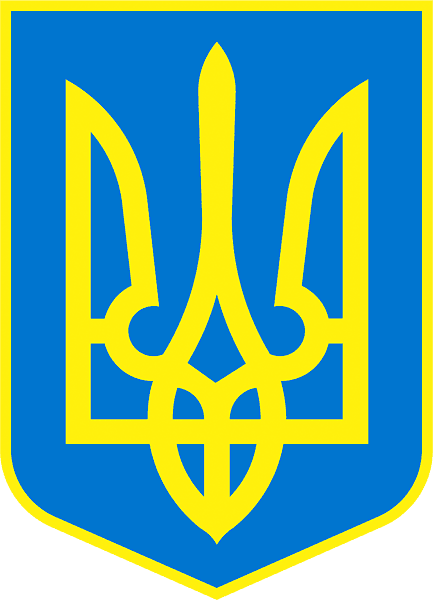 НАРОДНИЙ ДЕПУТАТ УКРАЇНИвул. Михайла Грушевського, . Київ, 01008Верховна Рада УкраїниПОДАННЯВідповідно до статті 93 Конституції України та статті 89 Регламенту Верховної Ради України в порядку законодавчої ініціативи вношу на розгляд Верховної Ради України проект Закону України «Про внесення змін до Податкового кодексу України (щодо запровадження продажу заставного майна боржника через систему електронних торгів)».Доповідати законопроект на пленарному засіданні Верховної Ради України буде народний депутат України Ковальов Олексій Іванович.Додатки: 	1. Проект Закону на 2 арк.2. Пояснювальна записка на 2 арк.3. Проект постанови на 1 арк.4. Порівняльна таблиця на 2 арк.5. Копії зазначених матеріалів у електронному вигляді.Олексій КОВАЛЬОВ№ 387/130від «12» травня 2021 року